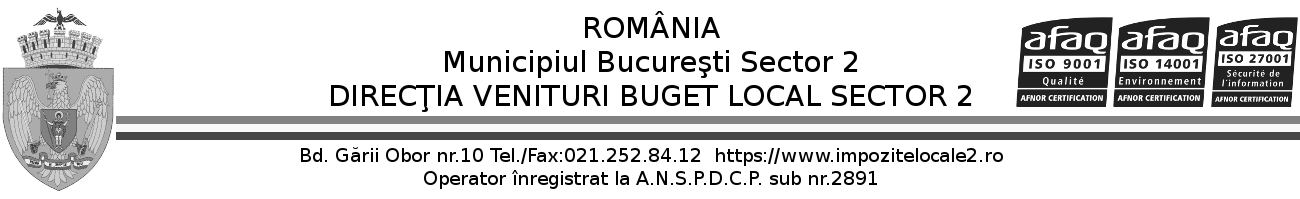 Nr.  ________ / ____________CEREREde acordare a scutirii/suspendării taxei pentru utilizarea locurilor publice  în care activitatea economică a fost afectată de pandemia COVID-19Termen de depunere: 15.09.2020Entitatea de drept privat/public/II/PFA _________________________________________________, CUI/CIF ______________, reprezentata prin dl/dna _______________________________, CNP ____________________, în calitate de  ___________________________________________________________, Tel.__________________  E-mail ________________________________________În calitate de titular al dreptului de utilizare a locului public  solicit scutirea/suspendarea de la plata taxei pentru utilizarea locului public, pentru adresa: Sector 2, str. __________________________ nr. _____, utilizată pentru activitate economică _________________________________________Declar prin prezenta că, activitatea economică în spaţiul mai sus menţionat a fost întreruptă TOTAL pe perioada stării de urgență.  	Sunt de acord cu prelucrarea datelor cu caracter personal în condițiile stipulate de prevederile Regulamentului UE 679/2016 privind protecția persoanelor în ceea ce privește prelucrarea datelor cu caracter personal și libera circulație a acestor date şi pentru comunicarea electronică a răspunsului / alte acte administrative emise de D.V.B.L. Sector 2  pe adresa de email.Reprezentant titular drept de folosinta..................................................................(semnătură)